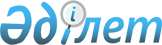 О дополнительном перечне целевых групп
					
			Утративший силу
			
			
		
					Постановление акимата города Балхаш Карагандинской области от 19 июня 2014 года № 26/05. Зарегистрировано Департаментом юстиции Карагандинской области 11 июля 2014 года № 2683. Утратило силу постановлением акимата города Балхаш Карагандинской области от 21 мая 2015 года № 20/05      Сноска. Утратило силу постановлением акимата города Балхаш Карагандинской области от 21.05.2015 № 20/05 (вводится в действие после его первого официального опубликования).

      Руководствуясь статьей 31 Закона Республики Казахстан от 23 января 2001 года "О местном государственном управлении и самоуправлении в Республике Казахстан", статьей 5 Закона Республики Казахстан от 23 января 2001 года "О занятости населения", в целях оказания социальной поддержки безработным гражданам, относящимся к целевым группам акимат города Балхаш ПОСТАНОВЛЯЕТ:



      1. Установить дополнительный перечень лиц, относящихся к целевым группам:



      1) лица, длительное время (более года) не работавшие;



      2) молодежь в возрасте до двадцати девяти лет;



      3) выпускники средних специальных и средних профессиональных учебных заведений;



      4) безработные старше сорока пяти лет.



      2. Признать утратившим силу постановление акимата города Балхаш от 11 апреля 2013 года № 13/04 "О дополнительном перечне целевых групп" (регистрационный номер в реестре государственной регистрации нормативных правовых актов № 2321, опубликован в газетах "Балқаш өңірі" № 50 (12013) и "Северное Прибалхашье" № 49 (1086) от 15 мая 2013 года).

      Сноска. Пункт 2 - в редакции постановления акимата города Балхаш Карагандинской области от 05.11.2014 N 45/02 (вводится в действие после его первого официального опубликования).



      3. Контроль за исполнением данного постановления возложить на заместителя акима города Балхаш Жаксылыкову Саягуль Жаксылыковну.



      4. Настоящее постановление вводится в действие после его первого официального опубликования.      Исполняющий обязанности

      акима города                               Н. Мажитов
					© 2012. РГП на ПХВ «Институт законодательства и правовой информации Республики Казахстан» Министерства юстиции Республики Казахстан
				